        Dalia Zdanavičiūtė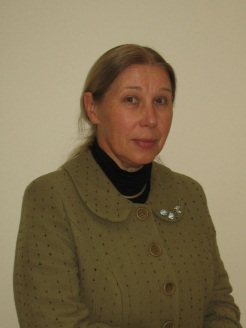 Išsilavinimas aukštasisDarbo patirtisPedagoginė veikla (įgyta pedagoginė/vadybinė kvalifikacijos kategorija, konsultanto statusas ir kt.)Pomėgiai, interesaiKelionės, poilsis gamtoje, kambariniai augalai.Baigimo data1979 m.Įstaigos pavadinimasVilniaus Valstybinis pedagoginis institutasĮgyta specialybė, mokslinis laipsnisBiologijos ir chemijos mokytojaData1979-19831983-19931993-2011Įstaigos pavadinimasVilniaus valstybinis pedagoginis institutasVelžio vidurinė mokyklaVelžio vidurinė mokyklair Velžio gimnazija  PareigosJaunesnioji mokslinė bendradarbėUžklasinio ir užmokyklinio darbo organizatorė ir chemijos mokytojaChemijos mokytojaData1994-04-09Veiklos sritis, kvalifikacijos kategorijaChemijos vyresnioji mokytoja